Godt skolemiljø – årshjul for Hasle skole 
Skoleåret 2020-21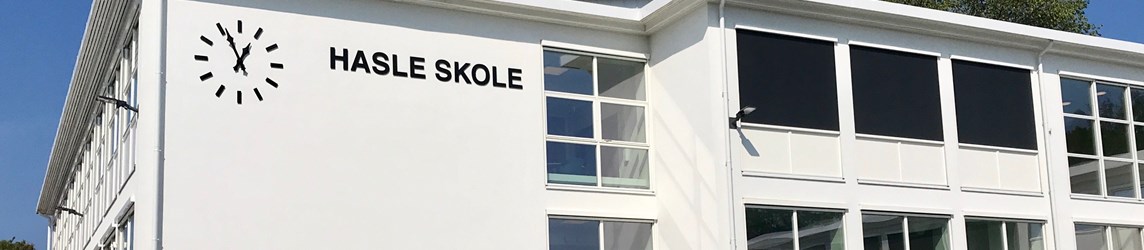 Måned Uke FokusområdeFelles/ forpliktende i alle klasser/ trinnAktiviteter August og september34-35
Oppstart
(Lærerstyrt)Regler
Klasseregler Skoleregler ArbeidsroKlasseromsstandard og ordensregler gjennomgåsRegler og avtaler for friminutt
Fellessamling første skoledagKlassene/ trinnene lager klassereglerLekegrupper settes i gang36-39
(Lærerstyrt)Inkludering Hyggelige ord til hverandreLærerstyrte klassemøter i alle klasser/ trinn – lærere og elevrådsrepresentantene samarbeider: Hva er inkludering? Utestengelse? Hvordan kan man bli med på en lek/ aktivitet som er i gang?Hvilke avtaler skal vi gjøre på vårt trinn?Hvordan kan vennlige ord og høflighetsord få andre til å føle seg bra? Avtaler før friminutt, så ingen blir aleneEn hyggelig aktivitet mellom fadderklassene. (1.+5.trinn, 2.+6.trinn, 3.+7.trinn, 4.+velkomstklassene)Forslag fra elevrådet-Fotballturnering/andre turneringer
-Lek som hele klassen gjør sammen noen ganger i uken
-Alle skal få være med i leken, men må respektere leken eller aktiviteten som allerede er i gang Oktober41-44RespektKroppsspråkSpråkbrukNettvett Lærerstyrte klassemøter i alle klasser/ trinn – lærere og elevrådsrepresentantene samarbeider: Hvordan oppfører vi oss for å vise respekti klasserommet? Når vi samarbeider? I garderoben?I friminutt? På skoleveien? På turer?Respekt for tidsbruk? Deaf Aid-løp? – Internasjonal solidaritetFellessamling – FN-dag og NyabondoVennegrupper – settes i gang etter foreldremøter, hvis aktueltForslag fra elevrådet-Respekt-konkurranse: Si ifra til læreren når andre gjør noe hyggelig og viser respekt-Hemmelig vennNovember44-49God orden Ansvar for å ta godt vare på utstyr, møbler og bygning. Lærerstyrte klassemøter i alle klasser/ trinn – lærere og elevrådsrepresentantene samarbeider: Orden i garderobeneOrden i klasserommetOrden i spesialromTa vare på tingene våre – bøker og utstyr, private og skolens Konkurranse – ledelsen/ sosiallærer går runder – premiering av klassene med best orden i klasserom og garderober Forslag fra elevrådet-Hva betyr orden: Sette sko fint på plass, sette alle ting fint på plass, ikke flytte på andres ting, henge opp jakkerDesember og januar49-4Omsorg Vennskap
Positiv adferd
Ros Lærerstyrte klassemøter i alle klasser/ trinn – lærere og elevrådsrepresentantene samarbeider: Hva vil det si på vise omsorg? Hvordan kan vi vise omsorg for andre?For med-elever? I skoletiden? I friminutt?  På turer?På skoleveien Utenom skoletid?
Lærerstyrte klassemøter i alle klasser/ trinn – lærere og elevrådsrepresentantene samarbeider: 
Hva er en venn? Hva forventer vi av en venn?Hva er forskjellen på en venn og en klassekamerat?Vi må ikke være (nære) venner, men vi må opptre vennlig – Hva betyr det? Alle elever/ trinn/ klasser sender julehilsen til noen som vil bli glad En hyggelig aktivitet mellom fadderklassene. Lucia-samling knyttes til fokusområdet omsorgForslag fra elevrådet- Hvis noen går alene; ta dem med i leken- Hjelpe andre- Rollespill- Si ifra til lærer om noen har gjort noe fint, for så å skrive det på et hjerte og henge det opp Omsorg er tema på juleavslutningene i kirken/ alternativ avslutning og på juleavslutningene i klassene. Hemmelig venn "Venner på tvers" - En hyggelig aktivitet på tvers av klassene på et trinnForslag fra elevrådet- Turpartnere- Vennegrupper på tvers av klasser og trinn- "Dagens rose"Februar5-9Arbeidsro og tidsbruk 

Lærerstyrte klassemøter i alle klasser/ trinn – lærere og elevrådsrepresentantene samarbeider: Hva vil god arbeidsro si?Hva vil det si å respektere andres tid? Er det noen "tidstyver" i vår klasse? (ikke personer, men situasjoner som f.eks. å gå raskt inn etter friminutt).Forslag fra elevrådet Rødt, gult og grønt lys ALLE KLASSER Hva betyr arbeidsro: Ikke prate med andre, jobbe godt, hviske med sidemann eller rekke opp hånden, holde ben og armer for seg selv, konsentrere seg om oppgavenStjernekonkurranse med premieDagens superhelt, roskort og smilefjesStearinlys som brennerMars og april 10-19Vennskap og inkludering
også med Språkbruk og kroppsspråkLærerstyrte klassemøter i alle klasser/ trinn – lærere og elevrådsrepresentantene samarbeider: Repetisjon fra august og februar om vennskap og inkluderingHvordan kan i danne nye vennskap, uten å såre gamle venner? Lærerstyrte klassemøter i alle klasser/ trinn – lærere og elevrådsrepresentantene samarbeider: Hvordan kan vennlige ord og høflighetsord få andre til å føle seg bra? (repetisjon fra august)Hvilke vennlige ord kan vi bruke? Kroppsspråk
Forslag fra elevrådetKampanje: si hei om morgenene, si noe hyggelig til noenStavekonkurranse: stave positive ord Forslag fra elevrådetTur eller aktivitet i friminutt med "nye" venner, sammen med noen man ellers ikke er så ofte sammen med. Mai og juni20-25Fair Playogså med Språkbruk og kroppsspråkRosLærerstyrte klassemøter i alle klasser/ trinn – lærere og elevrådsrepresentantene samarbeider: Hva betyr fair-play og hva innebærer det? Hvordan opptrer man for å være en god vinner og en god taper – inkl. kroppsspråk og språkbrukForslag fra elevrådetFair-play- priser på turneringer/ balldag